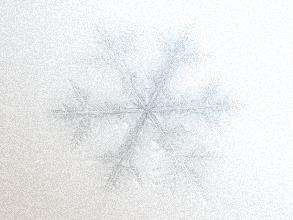 07:30	Registration 08:00	Continental Breakfast08:30	Welcome & Opening RemarksDr. Neil Parry: Medical Director       LHSC Trauma Program08:40	Regional Trauma: The Cold Hard Facts Summary of Regional Trauma Data09:00	The Cold and Icy CrashMLEMS: Adam BennettOPP: Constable Emad Haidar  9:30	Impact: Bad Decisions Don’t Always Make Good Stories 	Hilary Dagg, Trauma Survivor10:00  When Blood Runs Cold	Dr. Kelly Vogt:  Associate Medical Director	Physician LHSC10:30	Break/Exhibit Viewing11:00	 Are Their Ears Burning? Are We Leaving Our Patients Out in The Cold?	Dr. Brenda Berge, Au.D.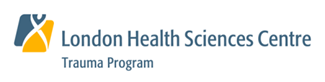 11:30 	Trillium Gift of Life: Hypothermic Effects On Organ Donation 	Dr. Ian Ball, LHSC Physician12:00	BCVI	Amy Makish, NP LHSC Trauma Program12:30	Lunch/Exhibit Viewing13:30	Warming Up To the Trauma Family	Bev Lewis, SW and Danielle Kilby, RN 	Critical Care Trauma Centre, LHSC	14:00	Royal College RumbleDilaudid:  The Painful Dilemma	Dr. TJ Leeper. LHSC Physician vs. Dr. Luke Hartford 14:30	Break/Exhibit Viewing15:00 	Keynote Speakers: 27 Minutes SubmergedAshlyn and Braeden Krell, Trauma Survivors	16:00   Closing Remarks & Evaluation	Dr. Neil Parry